高端住宅建筑、景观、户型、精装设计考察              ---成都、重庆时间：2021年6月24-26日   地址：成都—重庆    电话：133 1125 7001【行程特色】     深度考察+创新体验+资源整合+交流对话、为您呈上一场丰盛的建筑大餐！
 1、全景透视成都、重庆经典别墅、大宅——整个考察过程将系统围绕各小区规划、建筑设计、园林景观         布局、住宅户型设计、建筑新材料新技术应用、建筑细部处理、社区商业策划等要素展开。
2、追寻项目设计的创作灵感——体验经典大宅的人文环境和自然景观。
3、多角度、多层次地深度考察抛析，加强经验对接、对话，增进了解，开阔视野：——营销新理念借鉴：实地观摩标杆地产的售楼处样板房设计与景观体验区设计——实地观摩标杆地产住宅项目建造过程中的现场标准化管理【行程安排】【报名须知】考察费：4200元/人（考察费、资料费、组织费、大巴费、午餐费），住宿人员，会议组统一安排，费用自理！欢迎各企业人员报名参加！ 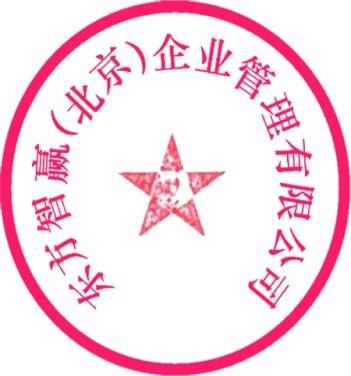 详情咨询：133 1125 7001（同微信）        传真电话：010-6055 8804 联 系 人：李老师 主办单位：东方智赢（北京）企业管理有限公司    中外友联建筑文化交流中心部分项目介绍：旭辉江与山   旭辉恒基江与山集萃旭辉前二十二座江山系经验，以西南首发CIFI-7标准作品，择址新都区重点打造的香城中心核心地段，占据城北首个CBP城市中心的区位优势，享受周边森林公园、全龄教育等城市稀缺优质资源。项目配以成北首个峡谷式园林景观， 私享江山会馆，打造高端人居范本，成就全球第二十三座江山系巨著。。龙湖西樾锦宸    西樾锦宸·熙上，主城低密巨作耀世来临。千载成都，贵雅在城西。城西主城三环，武侯政务中心旁，加持西部电子商务聚集区之一的西部智谷，与此定鼎武侯政治、经济、宜居“三中心”。 龙湖、中铁建、新希望三大品牌开放商联袂，打造联排、两叠拼、洋房纯住宅小区，低密1.5墅区大盘 。。融创·青城溪村   青城溪村项目定位田园综合旅游小镇，包含国际高端度假酒店、特色艺术民宿、以及文创商业。总体规划对标荷兰羊角村，结合都江堰、青城山传统旅游，将酒店、民宿及特色商业体系、水系田园观光体系、农业休闲体验体系结合打造辐射从全国的休闲度假目的地。青城溪村项目定位田园综合旅游小镇，包含国际高端度假酒店、特色艺术民宿、以及文创商业。总体规划对标荷兰羊角村，结合都江堰、青城山传统旅游，将酒店、民宿及特色商业体系、水系田园观光体系、农业休闲体验体系结合打造辐射从全国的休闲度假目的地。麗悦江城麓悦江城 位于两江新区悦来板块，是连接水土高新区、中央公园板块的重要板块，拥有“江山河岛”四重稀缺资源。 项目占地340亩，面朝嘉陵江沿线，拥有约1.8公里的亲江带，以自然景观为基底，打造约1.05极低容积率的低密洋房组团。项目周边众多商业汇集，中央公园商圈，吾悦广场、悠方、大悦城、龙湖天街、万科航空金融总部，中央公园商圈5大商业体2021年同时开启。同时，项目超现代洋房产品由麓湖两大战略级产品麒麟荟&云龙阁设计团队操刀，并以精装交付，将诚意与兑现力献给重庆 。 重庆麓悦江城，一座理想新城的限量首发。金科博翠未来金科博翠未来项目是金科深耕蔡家8载的史诗巨作，项目位于蔡家自贸区内，依托约19公里江岸线景观，奢享近2000亩公园配套，以及自贸区城市战略支撑，让蔡家成为重庆北生态高端宜居聚落。作为与自贸区一街之隔的项目，项目落地打造 “金科首个5.0多场景人居住宅”和“生命家先锋示范区”。在蔡家的江湾半岛上，造一座代言城市未来人居的作品。以鲜明的建筑特色、多场景交互景观、全智能园区覆盖为业主铸造超现代的一生之宅。公园大道公园大道项目是香港置地与招商地产人居理念在21世纪的集大成者，全业态覆盖的智能公园城市范本公园大道，约630亩规划矩阵，约110万方总建筑面积体量。位于中央公园东侧，一步之遥便可尽揽重中央公园。地块东、北两侧分别规划有轨道9号线、10号线，两线可在“ 公园东”站换乘，其中10号线已于2014年6月动工，2017年12月通车。区域内7条轨道线纵横，十余条主干道路交错，快速直通主城核心区。公园大道住宅规划约70万方，以低密度物业为主，含轻奢洋房，全功能别墅，景观高层等产品。一期规划的洋房住区位于整个项目的中区位置，景观视野开阔。附件2021成都、重庆楼盘考察报 名 回 执 表说明： 1、由于《通知》下发数量有限，请各部门协助转发； 2、如报名人员较多时此表格可复印使用，传真件有效，请用正楷字填写；   3、会务组联系人：李老师     手  机：133 1125 7001（同微信）传  真：010-6055 8804  QQ；50428304@qq.com6月24日（成都）上午  卓越晴翠         旭辉江与山        6月24日（成都）下午龙湖西樾锦宸     首创禧瑞光华    6月25日（成都）上午  麓湖生态城     6月25日（成都）下午  融创·青城溪村   下午乘车去重庆，   6月26日（重庆）上午阳光城悦江山    麗悦江城6月26日（重庆）下午金科博翠未来    公园大道单位名称通讯地址联 系 人E-mail/QQE-mail/QQ电    话传  真传  真参会代表    名性 别职务／职称职务／职称电  话/手  机电  话/手  机(大写人民币)                    (小写)￥(大写人民币)                    (小写)￥(大写人民币)                    (小写)￥(大写人民币)                    (小写)￥(大写人民币)                    (小写)￥会务账户收款单位：东方智赢（北京）企业管理有限公司开 户 行：中国工商银行北京光华路支行账    号：0200 2086 0920 0050 124收款单位：东方智赢（北京）企业管理有限公司开 户 行：中国工商银行北京光华路支行账    号：0200 2086 0920 0050 124收款单位：东方智赢（北京）企业管理有限公司开 户 行：中国工商银行北京光华路支行账    号：0200 2086 0920 0050 124收款单位：东方智赢（北京）企业管理有限公司开 户 行：中国工商银行北京光华路支行账    号：0200 2086 0920 0050 124收款单位：东方智赢（北京）企业管理有限公司开 户 行：中国工商银行北京光华路支行账    号：0200 2086 0920 0050 124发票类型□国税普通发票           ■国税增值税专用发票□国税普通发票           ■国税增值税专用发票□国税普通发票           ■国税增值税专用发票□国税普通发票           ■国税增值税专用发票□国税普通发票           ■国税增值税专用发票发票类型注：要求开增值税专用发票的单位，请提前向会务组提供电子版开营业执照副本、税务登记证副本、一般纳税人认定书、开票信息等资料注：要求开增值税专用发票的单位，请提前向会务组提供电子版开营业执照副本、税务登记证副本、一般纳税人认定书、开票信息等资料注：要求开增值税专用发票的单位，请提前向会务组提供电子版开营业执照副本、税务登记证副本、一般纳税人认定书、开票信息等资料注：要求开增值税专用发票的单位，请提前向会务组提供电子版开营业执照副本、税务登记证副本、一般纳税人认定书、开票信息等资料注：要求开增值税专用发票的单位，请提前向会务组提供电子版开营业执照副本、税务登记证副本、一般纳税人认定书、开票信息等资料参会须知1、培训费用可通过银行汇款、现金等方式支付。2、参会单位请把报名表回传或发E-mail至会务组，会务组将在开班前10天发报到通知，详告报到时间、地点、食宿等具体安排事项。1、培训费用可通过银行汇款、现金等方式支付。2、参会单位请把报名表回传或发E-mail至会务组，会务组将在开班前10天发报到通知，详告报到时间、地点、食宿等具体安排事项。1、培训费用可通过银行汇款、现金等方式支付。2、参会单位请把报名表回传或发E-mail至会务组，会务组将在开班前10天发报到通知，详告报到时间、地点、食宿等具体安排事项。1、培训费用可通过银行汇款、现金等方式支付。2、参会单位请把报名表回传或发E-mail至会务组，会务组将在开班前10天发报到通知，详告报到时间、地点、食宿等具体安排事项。1、培训费用可通过银行汇款、现金等方式支付。2、参会单位请把报名表回传或发E-mail至会务组，会务组将在开班前10天发报到通知，详告报到时间、地点、食宿等具体安排事项。您对我们的楼盘考察有什么建议和想法，请留言。您对我们的楼盘考察有什么建议和想法，请留言。您对我们的楼盘考察有什么建议和想法，请留言。您对我们的楼盘考察有什么建议和想法，请留言。您对我们的楼盘考察有什么建议和想法，请留言。您对我们的楼盘考察有什么建议和想法，请留言。